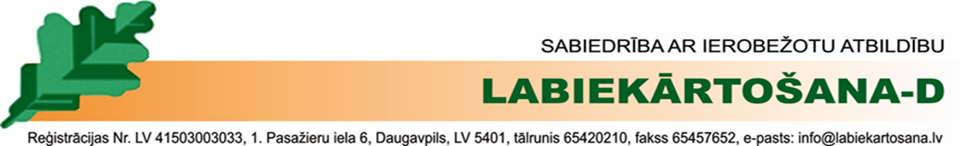 Daugavpilī2020.gada 21.janvārī Nr.16Daugavpils pilsētas domes              izpilddirektoram I. Aleksejeva kungam Kr. Valdemāra ielā 1, Daugavpilī, LV-5401zināšanai: SIA ,,VR AUDITS” valdes loceklei V. Razujevas kundzeiAvotu ielā 4c, Jēkabpilī, LV-5201PAZIŅOJUMSPar Sabiedrības ar ierobežotu atbildību "Labiekārtošana-D" ārkārtas dalībnieku sapulces sasaukšanu		Pamatojoties uz Publiskas personas kapitāla daļu un kapitālsabiedrību pārvaldības likuma 70.panta piekto daļu, kas nosaka, ka “Ja izskatāmajā jautājumā lēmums jāpieņem steidzami, ārkārtas dalībnieku sapulce sasaucama termiņā, kas nodrošina iespēju laikus saņemt paziņojumu par dalībnieku sapulces sasaukšanu, kā arī dalībnieku sapulces lēmumu projektus un citus materiālus. Ārkārtas dalībnieku sapulces sasaukšanas termiņš nedrīkst būt īsāks par septiņām dienām. Steidzamību rakstveidā pamato dalībnieku sapulces steidzamas sasaukšanas ierosinātājs”,  nodrošinot Sabiedrības ar ierobežotu atbildību „Labiekārtošana - D” funkciju un uzdevumu izpildi nepatraukti,  valde sasauc ārkārtas Sabiedrības dalībnieku sapulci Daugavpils pilsētas domē, Krišjāņa Valdemāra ielā 1, Daugavpilī,  2020. gada 28.janvārī, plkst.10:00, ar šādu darba kārtību:1.	Dalībnieku sapulces sekretāra (protokolētāja) iecelšana;2.	Par piekrišanu darījumam ar SIA “INGRID A”.Valdes loceklis  					                                                               J.VagalisPankeviča +371  26736637